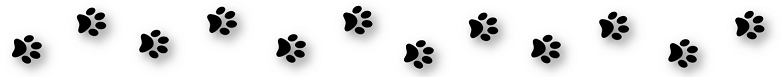 October 2019The school year is ramping up as we’re well into the first Quarter. We’ve managed to get through school pictures as well as Homecoming week’s festivities. As the school year progresses, ESO will be adding in some fun events for students and families to enjoy as well as fundraisers in order to better support the Elementary whether it’s new technology, library, playground, special programs/assemblies, etc.  Aside from our monthly Newsletter, we share information on our Facebook page and send home flyers in an effort to keep you informed. Below you will find some key links and dates:Virtual Backpack: https://www.highlandhuskies.org/elementary/virtual_backpack/Highland ESO Facebook page: https://www.facebook.com/groups/HighlandESO/OctoberFriday, October 5th: 5th Grade VIP dayWednesday, October 9th: Parent/Teacher Conferences & Book FairVolunteers needed for Book Fair shifts (4-7pm): https://www.signupgenius.com/go/5080A4AAFAB22A2F58-book5Volunteers needed to provide Teacher meals: https://www.signupgenius.com/go/5080a4aafab22a2f58-teacher4Wednesday, October 16th: Parent/Teacher Conferences & Book FairFriday, October 18th: No SchoolFriday, October 25th: End of 1st QuarterSunday, October 27th: Trunk or Treat Where: Elementary parking lotTime: 3:30pm (and goes until treats run out)Need: Community/Business members to join the fun by providing a decorated trunk! Oh, and of course, kids dressed up for some fun!What are some of the other Events we are hoping to sponsor this year? STEAM Night, STEM Club, a Mother/Son event (Meal & Home game has been proposed), Father/Daughter Dance, Elementary Carnival, End of the Year Celebration, and a few more! Want to help/volunteer? Have ideas you’d like to share, but can’t attend our monthly meeting? Please contact the Highland ESO Board via our Facebook page or email us at highlandeso@gmail.com! LET’S GO HUSKIES!